Tecnología1.- Deberás ingresar en la página: Textos digitales del Mineduc, en la que trabajarás en el texto de Cuarto Básico;  avanzando  desde la página 1 hasta la página número 8.Observa atentamente el video y podrás aprender: -Uso de software.-Buscar información.EL link es:http://www.enlaces.cl/recursos-educativos/textos-tecnologia/El ingreso a este link es gratuitoEn la página veras este cuadro y deberás ingresar aquí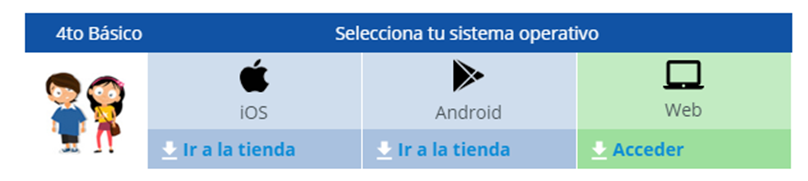 Ingresar en la primera Unidad 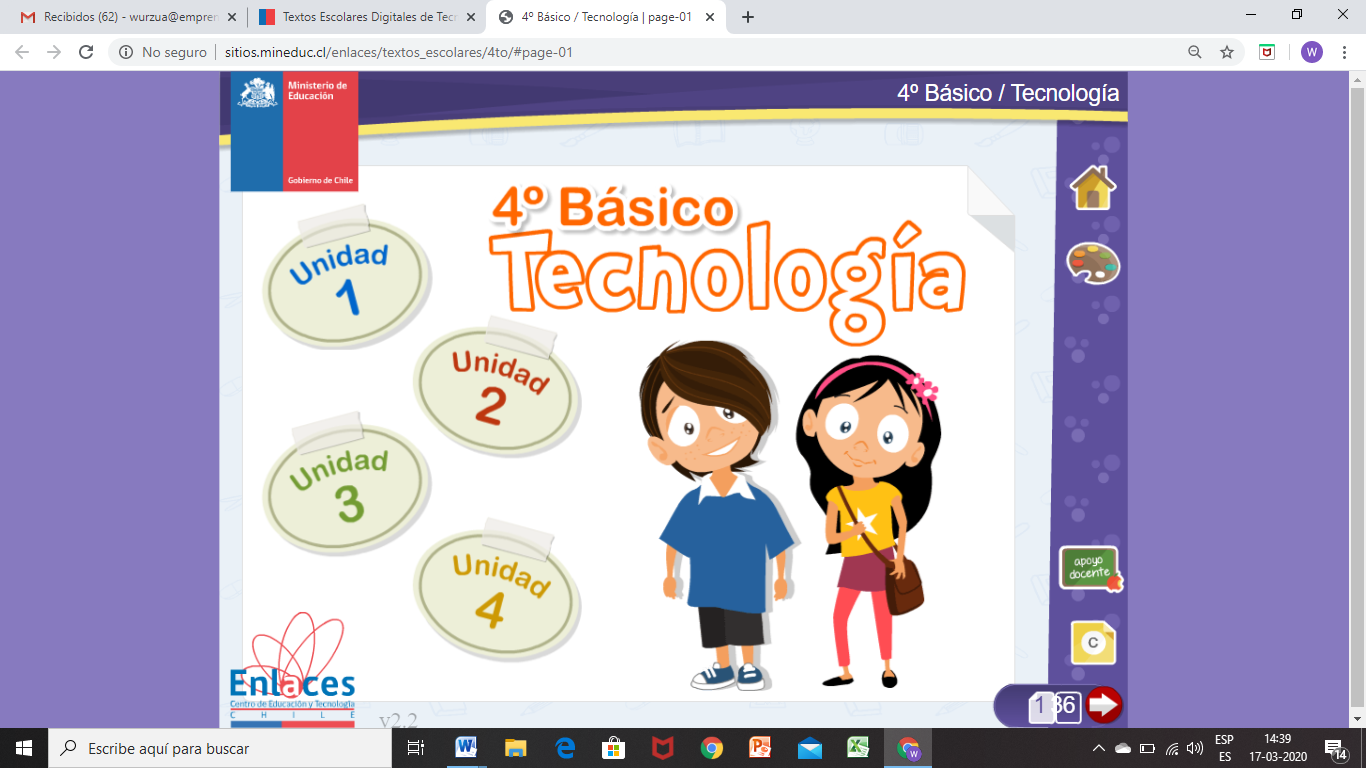 Avanzar con la flecha roja *Es muy importante que tengas el audio puesto, porque te irán dando instrucciones de lo que debes hacer.Rúbrica Autoevaluación:Categorías4321PuntajeUso InternetUsé el buscador de internet para ingresar a los textos digitales sin necesidad de pedir ayuda.Usé el buscador de internet para ingresar a los textos digitales, me costó un poco pero lo hice sin ayuda.Usé el buscador de internet para ingresar a los textos digitales, me costó y tuve que pedir ayuda.Usé el buscador de internet para  ingresar a los textos digitales, pero tuve ayuda desde el principio.Interacción con la páginaInteractué con la página, haciendo click en todos los lados que se podía.Interactué con la página haciendo click en varios lugares.Interactué con la página haciendo click en  algunos lugares.Interactué con la página haciendo click en muy pocos lugares.TablasCompleté la tabla con los diferentes ecosistemas con su respetiva fauna y flora.Completé casi toda la tabla con los diferentes ecosistemas con su respectiva fauna y flora.Completé la mitad de la tabla con los diferentes ecosistemas con su respectiva fauna y flora.Completé algunos ecosistemas con su respectiva fauna y flora.